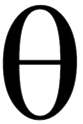 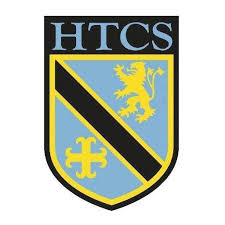 Mathematics FacultyYear 7 Summer Term 1 - Theta SchemeUnit 10 Overview - Coordinates and Linear GraphsTopicKey IdeasProgressProgressProgressTopicKey IdeasRAGCoordinates and Linear GraphsI can plot coordinates in all four quadrants.Coordinates and Linear GraphsI can give the coordinates of missing vertices of shapesCoordinates and Linear GraphsI can find the midpoint of a line segmentCoordinates and Linear GraphsI can recognise and sketch graphs of linear functions that are parallel to the axes and of the form y = +/- xCoordinates and Linear GraphsI can generate coordinates that satisfy a simple linear rule and plot simple linear graphsCoordinates and Linear GraphsI can read and interpret graphs in contextLessonLearning FocusAssessmentKey Words1Plotting coordinates in all four quadrants (CM clip 84)Formative assessment strategies e.g. MWBs, whole class questioning, Diagnostic Questions, SLOP time with self-assessment, Live Marking etc. Assessment is also supported with our use of ILOs, which alternate between Basic Skills Checks one week and then a more individual ILO the following set through Century and Corbettmaths (see learning focus).Finally, every unit is assessed half-termly as part of our Assessment Calendar in Mathematics.plot, coordinate, quadrant,  positive, negative, axis2Finding the coordinates of missing vertices of shapes (CM clip 85)Formative assessment strategies e.g. MWBs, whole class questioning, Diagnostic Questions, SLOP time with self-assessment, Live Marking etc. Assessment is also supported with our use of ILOs, which alternate between Basic Skills Checks one week and then a more individual ILO the following set through Century and Corbettmaths (see learning focus).Finally, every unit is assessed half-termly as part of our Assessment Calendar in Mathematics.plot, coordinate, quadrant,  positive, negative, axis, vertices,  triangle, isosceles, equilateral, rectangle, parallelogram 3Finding the midpoint of a line segment (CM clip 87)Formative assessment strategies e.g. MWBs, whole class questioning, Diagnostic Questions, SLOP time with self-assessment, Live Marking etc. Assessment is also supported with our use of ILOs, which alternate between Basic Skills Checks one week and then a more individual ILO the following set through Century and Corbettmaths (see learning focus).Finally, every unit is assessed half-termly as part of our Assessment Calendar in Mathematics.line, segment, midpoint, coordinate4Recognising and sketching graphs of linear functions that are parallel to the axes.  Recognising and sketching y = +/- x graphs (CM clips 192 & 193)Formative assessment strategies e.g. MWBs, whole class questioning, Diagnostic Questions, SLOP time with self-assessment, Live Marking etc. Assessment is also supported with our use of ILOs, which alternate between Basic Skills Checks one week and then a more individual ILO the following set through Century and Corbettmaths (see learning focus).Finally, every unit is assessed half-termly as part of our Assessment Calendar in Mathematics.linear, graph, parallel, axis, horizontal, vertical, sketch5Generating coordinates that satisfy a simple linear rule. Plotting simple linear graphs(CM clips 186 & 187)Formative assessment strategies e.g. MWBs, whole class questioning, Diagnostic Questions, SLOP time with self-assessment, Live Marking etc. Assessment is also supported with our use of ILOs, which alternate between Basic Skills Checks one week and then a more individual ILO the following set through Century and Corbettmaths (see learning focus).Finally, every unit is assessed half-termly as part of our Assessment Calendar in Mathematics.coordinate, generate, graph, linear, equation, substitute6Reading and interpreting graphs in context Formative assessment strategies e.g. MWBs, whole class questioning, Diagnostic Questions, SLOP time with self-assessment, Live Marking etc. Assessment is also supported with our use of ILOs, which alternate between Basic Skills Checks one week and then a more individual ILO the following set through Century and Corbettmaths (see learning focus).Finally, every unit is assessed half-termly as part of our Assessment Calendar in Mathematics.graph, linear, coordinate, interpret